¹ Type of Product should be indicated as Round (RD), Gilled and Gutted (GG), Dressed (DR), Fillet (FL), Steak (ST), Other (OT).² Type of Package should be indicated if the product is landed in box, basket, bin and other. (e.g. 40 kgs bin).³ Number of Package should be indicated the number of package is landed (e.g. 825).Note: This form should be duly completed, signed and sent within 24 hours after completing the discharge to the email: transshipment@arap.gob.pa.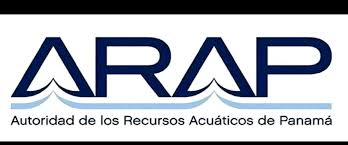 Port Discharge ReportReporte de Descarga en PuertoPort Discharge ReportReporte de Descarga en PuertoPort Discharge ReportReporte de Descarga en PuertoPort Discharge ReportReporte de Descarga en PuertoPort Discharge ReportReporte de Descarga en PuertoPort Discharge ReportReporte de Descarga en PuertoPort Discharge ReportReporte de Descarga en PuertoCode / CódigoCode / CódigoCode / CódigoCode / CódigoF-INS-017-20 Ver.2F-INS-017-20 Ver.2Port Discharge ReportReporte de Descarga en PuertoPort Discharge ReportReporte de Descarga en PuertoPort Discharge ReportReporte de Descarga en PuertoPort Discharge ReportReporte de Descarga en PuertoPort Discharge ReportReporte de Descarga en PuertoPort Discharge ReportReporte de Descarga en PuertoPort Discharge ReportReporte de Descarga en PuertoDate / Fecha(dd-mm-yyyy)Date / Fecha(dd-mm-yyyy)Date / Fecha(dd-mm-yyyy)Date / Fecha(dd-mm-yyyy)VESSEL IDENTIFICATION / IDENTIFICACIÓN DEL BUQUEVESSEL IDENTIFICATION / IDENTIFICACIÓN DEL BUQUEVESSEL IDENTIFICATION / IDENTIFICACIÓN DEL BUQUEVESSEL IDENTIFICATION / IDENTIFICACIÓN DEL BUQUEVESSEL IDENTIFICATION / IDENTIFICACIÓN DEL BUQUEVESSEL IDENTIFICATION / IDENTIFICACIÓN DEL BUQUEVESSEL IDENTIFICATION / IDENTIFICACIÓN DEL BUQUEVESSEL IDENTIFICATION / IDENTIFICACIÓN DEL BUQUEVESSEL IDENTIFICATION / IDENTIFICACIÓN DEL BUQUEVESSEL IDENTIFICATION / IDENTIFICACIÓN DEL BUQUEVESSEL IDENTIFICATION / IDENTIFICACIÓN DEL BUQUEVESSEL IDENTIFICATION / IDENTIFICACIÓN DEL BUQUEVESSEL IDENTIFICATION / IDENTIFICACIÓN DEL BUQUEVESSEL IDENTIFICATION / IDENTIFICACIÓN DEL BUQUEVESSEL IDENTIFICATION / IDENTIFICACIÓN DEL BUQUEVESSEL IDENTIFICATION / IDENTIFICACIÓN DEL BUQUEVessel Name Nombre del BuqueType of Service Tipo de ServicioType of Service Tipo de ServicioType of Service Tipo de ServicioVessel Flag Pabellón del BuqueVessel Flag Pabellón del BuqueVessel Flag Pabellón del BuqueVessel Flag Pabellón del BuqueIMO NumberNúmero OMIRadio Call SignDistintivo de llamadaRadio Call SignDistintivo de llamadaRadio Call SignDistintivo de llamadaRadio Call SignDistintivo de llamadaRadio Call SignDistintivo de llamadaRadio Call SignDistintivo de llamadaRadio Call SignDistintivo de llamadaFlag State Registry NumberNúmero Patente de NavegaciónFlag State Registry NumberNúmero Patente de NavegaciónIFL NumberNo. Licencia de Pesca InternacionalIFL NumberNo. Licencia de Pesca InternacionalIFL NumberNo. Licencia de Pesca InternacionalIFL NumberNo. Licencia de Pesca InternacionalMaster’s Name Nombre del CapitánMaster’s Name Nombre del CapitánMaster’s Name Nombre del CapitánMaster’s Name Nombre del CapitánMaster’s Name Nombre del CapitánMaster’s Name Nombre del CapitánMaster’s Nationality Nacionalidad del CapitánMaster’s Nationality Nacionalidad del CapitánMaster’s Nationality Nacionalidad del CapitánMaster’s Nationality Nacionalidad del CapitánPORT INFORMATION / INFORMACIÓN DEL PUERTOPORT INFORMATION / INFORMACIÓN DEL PUERTOPORT INFORMATION / INFORMACIÓN DEL PUERTOPORT INFORMATION / INFORMACIÓN DEL PUERTOPORT INFORMATION / INFORMACIÓN DEL PUERTOPORT INFORMATION / INFORMACIÓN DEL PUERTOPORT INFORMATION / INFORMACIÓN DEL PUERTOPORT INFORMATION / INFORMACIÓN DEL PUERTOPORT INFORMATION / INFORMACIÓN DEL PUERTOPORT INFORMATION / INFORMACIÓN DEL PUERTOPORT INFORMATION / INFORMACIÓN DEL PUERTOPORT INFORMATION / INFORMACIÓN DEL PUERTOPORT INFORMATION / INFORMACIÓN DEL PUERTOPORT INFORMATION / INFORMACIÓN DEL PUERTOPORT INFORMATION / INFORMACIÓN DEL PUERTOPORT INFORMATION / INFORMACIÓN DEL PUERTOPort of LandingPuerto de DescargaPort of LandingPuerto de DescargaPort CountryPaís del Puerto Port CountryPaís del Puerto Port CountryPaís del Puerto Port CountryPaís del Puerto Arrival Date (dd-mm-yyyy)Fecha de LlegadaArrival Date (dd-mm-yyyy)Fecha de LlegadaArrival Date (dd-mm-yyyy)Fecha de LlegadaArrival Date (dd-mm-yyyy)Fecha de LlegadaArrival Date (dd-mm-yyyy)Fecha de LlegadaArrival Date (dd-mm-yyyy)Fecha de LlegadaEstimated Departure DateFecha Estimada de PartidaEstimated Departure DateFecha Estimada de PartidaEstimated Departure DateFecha Estimada de PartidaEstimated Departure DateFecha Estimada de PartidaIs this an Authorized Port?Es un Puerto Autorizado?Is this an Authorized Port?Es un Puerto Autorizado?Yes / Si Yes / Si Yes / Si No If the answer is NO, indicate the authorization´s number by ARAP.Si la respuesta es NO,  indicar el número de Autorización por ARAP:If the answer is NO, indicate the authorization´s number by ARAP.Si la respuesta es NO,  indicar el número de Autorización por ARAP:If the answer is NO, indicate the authorization´s number by ARAP.Si la respuesta es NO,  indicar el número de Autorización por ARAP:If the answer is NO, indicate the authorization´s number by ARAP.Si la respuesta es NO,  indicar el número de Autorización por ARAP:If the answer is NO, indicate the authorization´s number by ARAP.Si la respuesta es NO,  indicar el número de Autorización por ARAP:If the answer is NO, indicate the authorization´s number by ARAP.Si la respuesta es NO,  indicar el número de Autorización por ARAP:If the answer is NO, indicate the authorization´s number by ARAP.Si la respuesta es NO,  indicar el número de Autorización por ARAP:If the answer is NO, indicate the authorization´s number by ARAP.Si la respuesta es NO,  indicar el número de Autorización por ARAP:LANDING INFORMATION / INFORMACIÓN DE DESCARGALANDING INFORMATION / INFORMACIÓN DE DESCARGALANDING INFORMATION / INFORMACIÓN DE DESCARGALANDING INFORMATION / INFORMACIÓN DE DESCARGALANDING INFORMATION / INFORMACIÓN DE DESCARGALANDING INFORMATION / INFORMACIÓN DE DESCARGALANDING INFORMATION / INFORMACIÓN DE DESCARGALANDING INFORMATION / INFORMACIÓN DE DESCARGALANDING INFORMATION / INFORMACIÓN DE DESCARGALANDING INFORMATION / INFORMACIÓN DE DESCARGALANDING INFORMATION / INFORMACIÓN DE DESCARGALANDING INFORMATION / INFORMACIÓN DE DESCARGALANDING INFORMATION / INFORMACIÓN DE DESCARGALANDING INFORMATION / INFORMACIÓN DE DESCARGALANDING INFORMATION / INFORMACIÓN DE DESCARGALANDING INFORMATION / INFORMACIÓN DE DESCARGAStart Datetime of the Discharge Fecha y Hora inicio de la descargaStart Datetime of the Discharge Fecha y Hora inicio de la descargaStart Datetime of the Discharge Fecha y Hora inicio de la descargaStart Datetime of the Discharge Fecha y Hora inicio de la descargaEnd Datetime of the Discharge Fecha y Hora Final de la descargaEnd Datetime of the Discharge Fecha y Hora Final de la descargaEnd Datetime of the Discharge Fecha y Hora Final de la descargaEnd Datetime of the Discharge Fecha y Hora Final de la descargaEnd Datetime of the Discharge Fecha y Hora Final de la descargaEnd Datetime of the Discharge Fecha y Hora Final de la descargaEnd Datetime of the Discharge Fecha y Hora Final de la descargaTotal Weight in KilogramsPeso Total en KilogramosTotal Weight in KilogramsPeso Total en KilogramosTotal Weight in KilogramsPeso Total en KilogramosTotal Weight in KilogramsPeso Total en KilogramosTotal Weight in KilogramsPeso Total en KilogramosSPECIES CODE / CODIGO ESPECIES (FAO 3 Alpha Code / Código FAO 3 caracteres)CAPTURE OR TRANSSHIPMENT AREA Área de Captura o Transbordo(RFMO / OROP)CAPTURE OR TRANSSHIPMENT AREA Área de Captura o Transbordo(RFMO / OROP)CAPTURE OR TRANSSHIPMENT AREA Área de Captura o Transbordo(RFMO / OROP)DESCRIPTION OF PRODUCTDescripción del ProductoFresh (FR) or Frozen (FRZ)DESCRIPTION OF PRODUCTDescripción del ProductoFresh (FR) or Frozen (FRZ)DESCRIPTION OF PRODUCTDescripción del ProductoFresh (FR) or Frozen (FRZ)TYPE OF PRODUCT ¹Tipo de Producto(RD, GG, DR, FL, ST, OT)TYPE OF PRODUCT ¹Tipo de Producto(RD, GG, DR, FL, ST, OT)TYPE OF PACKAGE by WEIGHT²Tipo de Empaque por Peso(Ex: 40 Kgs bins)TYPE OF PACKAGE by WEIGHT²Tipo de Empaque por Peso(Ex: 40 Kgs bins)TYPE OF PACKAGE by WEIGHT²Tipo de Empaque por Peso(Ex: 40 Kgs bins)TYPE OF PACKAGE by WEIGHT²Tipo de Empaque por Peso(Ex: 40 Kgs bins)NUMBER OF PACKAGE ³Número de EmpaqueNUMBER OF PACKAGE ³Número de EmpaqueNET WEIGHT (Kgs)Peso Neto (Kgs)OBSERVATIONS  / OBSERVACIONESOBSERVATIONS  / OBSERVACIONESOBSERVATIONS  / OBSERVACIONESOBSERVATIONS  / OBSERVACIONESOBSERVATIONS  / OBSERVACIONESOBSERVATIONS  / OBSERVACIONESOBSERVATIONS  / OBSERVACIONESOBSERVATIONS  / OBSERVACIONESOBSERVATIONS  / OBSERVACIONESOBSERVATIONS  / OBSERVACIONESOBSERVATIONS  / OBSERVACIONESOBSERVATIONS  / OBSERVACIONESOBSERVATIONS  / OBSERVACIONESOBSERVATIONS  / OBSERVACIONESOBSERVATIONS  / OBSERVACIONESOBSERVATIONS  / OBSERVACIONESVessel Master’s Name and Signature Nombre y Firma del Capitán del BuqueVessel Master’s Name and Signature Nombre y Firma del Capitán del BuqueVessel Master’s Name and Signature Nombre y Firma del Capitán del BuqueVessel Master’s Name and Signature Nombre y Firma del Capitán del BuqueVessel Master’s Name and Signature Nombre y Firma del Capitán del BuqueVessel Master’s Name and Signature Nombre y Firma del Capitán del BuquePort Inspector’s Name and SignatureNombre y Firma del Inspector del PuertoPort Inspector’s Name and SignatureNombre y Firma del Inspector del PuertoPort Inspector’s Name and SignatureNombre y Firma del Inspector del PuertoPort Inspector’s Name and SignatureNombre y Firma del Inspector del PuertoPort Inspector’s Name and SignatureNombre y Firma del Inspector del PuertoPort Inspector’s Name and SignatureNombre y Firma del Inspector del PuertoPort Inspector’s Name and SignatureNombre y Firma del Inspector del PuertoPort Inspector’s Name and SignatureNombre y Firma del Inspector del PuertoPort Inspector’s Name and SignatureNombre y Firma del Inspector del PuertoPort Inspector’s Name and SignatureNombre y Firma del Inspector del PuertoDate / Fecha (dd-mm-yyyy)Date / Fecha (dd-mm-yyyy)Date / Fecha (dd-mm-yyyy)Date / Fecha (dd-mm-yyyy)Date / Fecha (dd-mm-yyyy)Date / Fecha (dd-mm-yyyy)Date / Fecha (dd-mm-yyyy)Date / Fecha (dd-mm-yyyy)